RELATÓRIO FINAL DO CURSO DE ESPECIALIZAÇÃO EM ODONTOGERIATRIA DA FACULDADE DE ODONTOLOGIA DO INSTITUTO DE CIÊNCIAS DA SAÚDE DA UFPAI   -  IDENTIFICAÇÃO        . IES: FACULDADE DE ODONTOLOGIA DO INSTITUTO DE CIÊNCIAS DA SAUDE DA UNIVERSIDADE FEDERAL DO PARÁ/ UFPA                                                                                                              (NOME E SIGLA)        CONVENIADA: Hospital João de Barros Barreto – HUJBB, Secretaria de Saúde Pública do Estado do Pará - SESPA, Secretaria de Estado de Assistencial Social, Trabalho, Emprego e Renda - SEASTER, Fundação Amparo e Desenvolvimento da Pesquisa - FADESP                    ÁREA/SUBÁREA DO CONHECIMENTO: Odontologia – Código 1409 -Sub- área: Social e preventiva                                                                                                                                                                                                (NOME E CÓDIGO)        . TIPO DE CURSO: Especialização        . MODALIDADE DE CURSO: Presencial        . RESOLUÇÃO DE APROVAÇÃO: 4792/2016 Expedição: 27/04/2016        . PERÍODO DE REALIZAÇÃO: 08/08/2016 a 19/01/2018 - Conforme Resolução nº 4.891 de 21 de fevereiro de 2017(anexa). Com prorrogação até o dia 30/08/2018 -  Resolução n. 4.792, de 27 de abril de 2016 – CONSEPE (anexa) de alteração do período de execução do curso.                                                                                                                                                                                                                                                                                                                                                                                                                                                                                                                                                                                                                                                                                                                                                                                                                                                                                                                                                                                                                                                                                                                                                                                                                                                                                                                                                                                                                                                                                                                                                                                                                                                                                                                                                                                                                                                                                                                                                                                                                                                                                                                                                                                                                                                                                                                                                                               O Curso foi realizado em 20 módulos mensais na primeira e ou segunda semana de cada mês.II  -  ATIVIDADESDescrição das atividades desenvolvidas.Atividades práticas: o curso teve como foco o desenvolvimento de habilidades clínicas no manejo e cuidado ao paciente idoso. As práticas envolveram avaliação, anamnese, tratamento, alta e acompanhamento do idoso em seu domicílio. Os discentes também tiveram atividades práticas com idosos institucionalizados. A maior parte da carga horária foi realizada dentro da Clínica de Odontologia do idoso no HUJBB.Atividades individuais: cada aluno era responsável pelo planejamento, assistência e alta de cada paciente sob sua responsabilidade. No caso de reabilitação com próteses, cada aluno era responsável pelo contato com o profissional protético e colocação e ajuste das próteses. As atividades clínicas eram realizadas como atendimento clínico individual na modalidade: profissional-paciente.Em grupo: os discentes eram estimulados em práticas de metodologias ativas nas salas de aula. Também ocorreram atividades de planejamento coletivo para a programação de comemoração ao dia do idoso e também para atividades em grupo com os idosos institucionalizados.Atividades fora da sala: os alunos participaram em visitas a idosos institucionalizadas em casa do idoso da cidade de Belém.No trabalho de conclusão de curso: o TCE foi desenvolvido individualmente e orientado por docente. Ocorreu semana de qualificação. Os trabalhos foram entregues individualmente por concluinte ao final do curso.        b) Descrição da (s) alteração (ões) efetuada (s) no projeto aprovado, com as respectivas justificativas:            - CLIENTELA – Cirurgiões Dentistas com inscrição no CRO            - CORPO DOCENTE-            - CRONOGRAMA DAS DISCIPLINAS:Agosto/2016Setembro/2016Outubro/2016Novembro/2016Dezembro/2016Janeiro/2017Fevereiro/2017Março/2017Abril/2017Maio/2017Junho/2017Julho/2017Agosto/2017Setembro/2017Outubro/2017Novembro/2017Dezembro/2017Janeiro/2018Fevereiro/2018Março/2018Abril/2018Maio/2018Junho/2018          - EMENTAS E BIBLIOGRAFIAVer Projeto Pedagógico em anexo            - METODOLOGIA DE ENSINOVer Projeto Pedagógico em anexo.            - AVALIAÇÃO DO CORPO DISCENTEVer Projeto Pedagógico em anexo. Avaliação seguiu a lógica da formação continuada com momentos de avaliação clínica, e em seminários e prova para a titulação de especialistas.       c) Rendimento acadêmico dos alunos matriculados no curso, discriminando os bolsistas:            Total de Candidatos inscritos: 14               Total de Matriculados: 12Total de Desistentes: 0Total de Concluintes: 12Total Pendente: 0 Obs1: 1 aluna concluiu o curso em atendimento ao Ministério Público.Obs2: Duas alunas ficaram com pendencias financeiras no curso.                        Relação de matriculados e os conceitos:            Relação de Concluintes aptos a receber certificado:III - ACOMPANHAMENTO E AVALIAÇÃO DO CURSO       a) Descrição do mecanismo de acompanhamento do curso e de medidas corretivas e/ou preventivas implementadas durante a sua realização: o curso esteve vinculado a clínica de saúde bucal do idoso no HUJBB com corpo docente e técnico permanente. As lacunas dos conhecimentos dos futuros especialistas eram identificadas e conteúdos foram inseridos de modo a preencher a formação dos especialistas. A coordenação do curso acompanhou presencialmente a evolução da turma e mediou alternativas e metodologias de ensino para o melhor aproveitamento dos conteúdos pelos discentes.       b) Descrição da avaliação final do curso.O curso cumpriu com seus objetivos a medida que instituiu a clínica de atendimento ao idoso na rotina do atendimento odontológico no setor de Odontologia do Hospital João de Barros Barreto. Contribuiu para conhecer a realidade da saúde bucal do idoso da região amazônica, formou profissionais habilitados neste cuidado. Aprofundando uma visão do envelhecimento e das modificações da saúde bucal em razão do decorrer da idade, assim como enfatizou a necessidade de estratégias de educação em saúde para um envelhecimento saudável.ANEXO 01RESOLUÇÃO DE CRIAÇÃO DO CURSO E PRORROGAÇÃOANEXO 2PROJETO PEDAGOGICO DO CURSONomeTitulaçãoCategoriaVinculoSiapeCPFLiliane Silva do NascimentoDoutorCoordenadoraUFPA16155734025.990.816-96Adrine Carvalho dos SantosDoutorDocenteUFPA1066760806.869.822-15Flávia Sirotheau Corrêa PontesDoutorVice-coordenadoraUFPA3301328460.167.912-53Helder Antônio Rebelo PontesDoutorDocenteUFPA1258980298.380.102-00Andréa Maia Corrêa JoaquimDoutorDocenteColaboradorUFPA2433049228.447.672-49Andrea Cristina Marassi LucasEspecialistaDocenteColaboradorExterno-294.583.558-42Thiago Buarque de LimaEspecialistaDocenteColaboradorExterno-678.430.342-34Pablyane Tereza Louzada GuedesEspecialistaDocenteColaboradorExterno-327.733.378-75Teresa Bordallo FariasDoutorDocenteColaboradorUFPA14769344252.160.802-150718 às 21hPerspectivas da OdontologiaICS0808 as 12hEnvelhecimento e capacidade funcionalICS0818 a 21hPolíticas de Saúde do Idoso0908 as 12hClinicaHUJBB1008 as 12hClinicaHUJBB128 às 21hClinicaHUJBB1214 às 18hAnatomia e fisiologia orofacialHUJBB1308 às 12hHemostasiaHUJBB1314 as 18hPrótese parcial removivelHUJBB1418 às 21hRadiologiaHUJBB038 às 12hClinicaHUJBB0314 às 18hClinicaHUJBB0418 às 21hRotina e biossegurançaHUJBB0518 às 21hPatologias na terceira idadeICS0618 às 21hSinais vitaisICS078 às 12hClinicaHUJBB0714 às 18hClínica (sinais vitais Clinica)HUJBB0818 às 21hBioestatisticaHUJBB098 às 18hCavidade bucal e biodiversidadeICS058 às 18hClinicaHUJBB0514 às 18hClinicaHUJBB0618 às 21hMicrobiologia – Efeitos bucais das drogasICS0718 as 21hImunidade, conceito e estado atual do problema.ICS0618 às 21hExames laboratoriais098 às 12hClínica HUJBB (Sinais Vitais)HUJBB0914 às 18hClínica HUJBB (Rotina, biossegurança, mesa clínica)HUJBB108 às 18hClínica HUJBB – triagem pacientesHUJBB118 às 12hPlanejamento e seminário dos casos clínicos avaliados ICS1114 às18hInfecções OdontogênicasICS068 às 12hClínica HUJBBHUJBB078 às 12hClínica HUJBBHUJBB0814 às 21hUrgências e emergênciasICS0914 A 21HDoenças comuns na terceira idade068 às 12hClínica HUJBBHUJBB078 às 12hClínica HUJBBHUJBB0818 às 21hDoenças crônicas do envelhecimentoICS098 às 12hClínica HUJBBHUJBB0918 às 21hAvaliação de aproveitamento /Seminário (em duplas)ICS108 às 12hClínica HUJBBHUJBB1014 as 18hClínica HUJBBHUJBB1108 às12hAvaliação de aproveitamento / Seminário (em duplas)ICS1114 às 21hMetodologia científicaICS1218 às 21hTerapêuticaICS138 às 12hClínica HUJBBHUJBB088 às 12hClínica HUJBBHUJBB098 às 12hClínica HUJBBHUJBB1018 às 21hOdontologia domiciliar ao idosoICS1118 às 21hUso do amálgamaICS058 às 12hClínica HUJBB/Planejamento de casosHUJBB068 às 12 hClínica HUJBB/ Manejo e conduta clínica na assistência odontológicaHUJBB0614 às 18hAvaliação de aproveitamento – prova individualEntrega de TCE – resultados parciaisICS0718 às 21hViolência contra a pessoa idosa – condutas e manejoICS128 às 12h e14 às 18hClínica HUJBBLaboratório do ICS - aula de metodologiaHUJBB138 às 18hClínica HUJBBHUJBB1318 às 21hPlanejamento do Dia do idosoICS1418 às 21hOdontologia em UTIICS38 às 18hAtividade Coletiva em alusão ao dia do idosoHUJBB48 às 18hClínica HUJBBHUJBB418 às 21hAspectos da periodontia e implantodontia ao idosoICS518 às 21hManejo da hipertensão e diabetesICS88 às 18hClínica HUJBBHUJBB98 às 18hClínica HUJBBHUJBB918 às 21hPrótese IIICS1018 às 21hLaser em OdontologiaICS68 às 18hClínica HUJBBHUJBB614 às 18hSeminário e apresentação de casosICS714 às 18hManejo e conduta de atendimento ao idosoICS718 às 21hSeminário e apresentação de casosICS2414 ás 21hClínica HUJBBICS2508 às 18hAspectos bioquímicos da salivaHUJBB2518 às 21hPrótese IIHUJBB2614 às 18hOncologia com ênfase na odontogeriatriaHUJBB2619 às 21hDiagnóstico por imagem IIHUJBB0608 as 21hClínica HUJBBHUJBB0708 às 18hClínica HUJBBHUJBB0818 às 21hApneia do sonoHUJBB0814 às 18hFundamentos de OdontogeriatriaHUJBB1308 as 18h19 ás 21hClínica HUJBBOrientação TCEHUJBB1408 às 18hClínica HUJBBHUJBB1418 às 21hFundamentos de OdontogeriatriaCom o orientador1514 às 18hClinica HUJBBCom o orientador1008 as 18h19 ás 21hClínica HUJBBHUJBB1108 às 18hClínica HUJBBHUJBB1208 às 18hSeminário temáticoCom o orientador058 às 18hClínica HUJBBHUJBB068 às 18hClínica HUJBBHUJBB0718 às 21hSegurança do paciente idosoICS098 às 18hClínica HUJBBHUJBB1018 às 21hClínica HUJBBHUJBB1118 às 21hBioéticaICS078 às 12hClínica HUJBBHUJBB088 às 12hClínica HUJBBHUJBB0916 a 18hSeminários  temáticosICS1008 as 12hSeminários  temáticosICS68 às 18hClínica HUJBBICS716 as 18hAvaliação de título de especialistaICS808 as 18hsAvaliação de título de especialistaICSNºNomeCONCEITO FINALAdilson Junior Ramos FigueiredoExcelente2Alessandra Marina de Mello e Silva SoaresExcelente3Amanda Fonseca Carvalho da ConceiçãoBom4Ana Paula Bravim de Souza SilvaExcelente5Arnaldo Gonçalves JuniorExcelente6Jamile Priscila Carvalho NascimentoRegular7Karla Teixeira SalameExcelente8Márcia de Bastos Braga Lavareda MendesExcelente9Michely Lima Brito Buarque de LimaExcelente10Simone Rodrigues da SilvaExcelente11Vania Odilia moura Miranda GouveiaExcelente12Virginia Marins de Freitas BorgesExcelenteNºNomeOBS1Adilson Junior Ramos Figueiredo2Alessandra Marina de Mello e Silva Soares3Amanda Fonseca Carvalho da Conceição4Ana Paula Bravim de Souza Silva5Arnaldo Gonçalves Junior6Jamile Priscila Carvalho NascimentoJudicialmente7Karla Teixeira Salame8Márcia de Bastos Braga Lavareda Mendes9Michely Lima Brito Buarque de Lima10Simone Rodrigues da Silva11Vania Odilia moura Miranda Gouveia12Virginia Marins de Freitas BorgesIV - APLICAÇÃO DOS RECURSOS FINANCEIROS - TAXASIV - APLICAÇÃO DOS RECURSOS FINANCEIROS - TAXASESPECIFICAÇÃO DOS GASTOSVALOR (CR$)Pagamento de Bolsas de extensãoEquipamento Material PermanenteTabela Fadesp anexaTOTALOBSERVAÇÃO: 2 alunas com pendência financeira na FADESP:Jamile Priscila Carvalho Nascimento – Não realizou nenhum pagamento. Entrou com recurso pelo Ministério Público e recebeu se Diploma por procuração em 04 de dezembro de 2018Amanda Fonseca Carvalho da Conceição – Com pendência de pagamento de 09 parcelas.PRESTAÇÃO DE CONTAS ENTRE 10/08/2016 E 10/12/2018 PRESTAÇÃO DE CONTAS ENTRE 10/08/2016 E 10/12/2018 V - RESULTADOS ALCANÇADOS PELA UTILIZAÇÃO DOS RECURSOSOs recursos adquiridos resultaram na compra de material odontológico para o atendimento de 60 pacientes de modo integral. Dentre os materiais destacam-se: todos os instrumentais clínicos, e consumo para procedimentos de cirurgia, periodontia, dentistica e prótese.Foi adquirido projetor de slides e notebook para uso nas aulas teóricas e seminários.Ajuda de custo para o deslocamento dos idosos também era feito, pois, muitos deles estavam em condição de vulnerabilidade e sem recursos para vir para o tratamento.Foi realizado a comemoração do Dia do idoso e também as visitas externas com veículo alugado.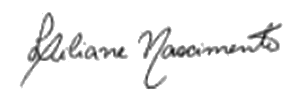     ______________________________________                              ASSINATURA DO COORDENADOR DO CURSO    _____________________________________________________                      ASSINATURA DO PRÓ-REITOR DE  PÓS-GRADUAÇÃO                  OU ÓRGÃO EQUIVALENTE, COM RESPECTIVO CARIMBO          Belém, 17 de dezembro de 2018.LOCAL E DATA